Course Plan Form for BS in BiologyRequired CoursesCertificate of Life Science ResearchThe following courses are not required for the B.S. in Biology degree. For those who complete the course plan will receive the Certificate of Life Science Research after successfully completing the courses in order.1 Students are required to take General Biology courses which will be offered in both Fall and Spring semesters. Students must earn a ‘C’ or better grade in General Biology courses before taking Biology electives.2 Unified Calculus is required (640:121) for Biology majors. Calculus for Business and Life Science (640:130) and similar courses in the community colleges do NOT satisfy this requirement.3  Statistics for Biological Research (283) course will be offered in both Fall and Spring semesters. This is a required course for biology majors including transfer students. For students who plan to take the curricular research-training track, SBR (283) ->PPBR (285/286) ->Special Problem (491/492) -> Honor Thesis (495/499), SBR and PPBR is a back-to-back one year course. During the SBR course, the instructor of the PPBR course will help students develop the cornerstone projects for the PPBR course in the following semester.4 Organic Chemistry II with a lab (160:339,340) is not required for the Biology Major. However, Organic Chemistry II with a lab (160:339,340) is required for the admission of medical professional schools. Students planning to apply to Medical Schools or Physician’s Assistance schools should plan to take them either in the second semester of sophomore or in the senior year.5 Students are encouraged to read the full description of these courses at this webpage; https://biology.camden.rutgers.edu/undergraduate-program/special-topics-in-biology/Independent Research in Biology (50:120:491) is a S/U grade course.Independent Research in Biology (50:120: 492) can be used toward the elective laboratory requirement for the degree.6 Honors Thesis courses are optional electives and cannot be used for course requirements for BS in Biology. After successfully defending the thesis, students will be recognized in the diploma as a ‘Honor Graduate’. Students are encouraged to read the full description of these courses at the department webpage; https://biology.camden.rutgers.edu/undergraduate-program/departmental-honors/Rutgers University – CamdenUndergraduate Biology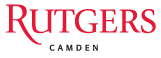 Student INFORMATIONStudent INFORMATIONStudent Name: Signature:                                                            Date:Advisor:Signature:                                                            Date:Basic CoursesBasic CoursesBasic CoursesBasic CoursesBasic CoursesBasic CoursesReview by AdvisorCoursesMinimum CreditsCourse NumberCompleted Credits1Completed year/semesterGeneral Biology I with a lab14120:101,107General Biology II with a lab14120:102,108Calculus I2 4640:121Statistics for Biological Research 33120:283Chemical Principles I with a lab5160:115/125Chemical Principles II with a lab5160:116/126Organic Chemistry I with a lab45160:335,336General Physics I with a lab4750:203/131/133General Physics II with a lab4750:204/132/134elective CoursesAt least one course from each categories should be taken.Courses Focused on Molecular BiologyMolecular biology (305/306)Genetics (307/308)Human Genetics (311)Courses Focused on Cellular BiologyCell Biology (334/335)Neurobiology I (344)General Microbiology (330/331)General Physiology (341/342)Courses Focused on Organismal BiologyAdvanced A&P I (300/302)Developmental Botany (360)Plant Physiology (366/367)Mycology (402/403)Courses Focused on Ecology and EvolutionEvolution (310/313)General Ecology I (351/353)elective CoursesAt least one course from each categories should be taken.Courses Focused on Molecular BiologyMolecular biology (305/306)Genetics (307/308)Human Genetics (311)Courses Focused on Cellular BiologyCell Biology (334/335)Neurobiology I (344)General Microbiology (330/331)General Physiology (341/342)Courses Focused on Organismal BiologyAdvanced A&P I (300/302)Developmental Botany (360)Plant Physiology (366/367)Mycology (402/403)Courses Focused on Ecology and EvolutionEvolution (310/313)General Ecology I (351/353)elective CoursesAt least one course from each categories should be taken.Courses Focused on Molecular BiologyMolecular biology (305/306)Genetics (307/308)Human Genetics (311)Courses Focused on Cellular BiologyCell Biology (334/335)Neurobiology I (344)General Microbiology (330/331)General Physiology (341/342)Courses Focused on Organismal BiologyAdvanced A&P I (300/302)Developmental Botany (360)Plant Physiology (366/367)Mycology (402/403)Courses Focused on Ecology and EvolutionEvolution (310/313)General Ecology I (351/353)elective CoursesAt least one course from each categories should be taken.Courses Focused on Molecular BiologyMolecular biology (305/306)Genetics (307/308)Human Genetics (311)Courses Focused on Cellular BiologyCell Biology (334/335)Neurobiology I (344)General Microbiology (330/331)General Physiology (341/342)Courses Focused on Organismal BiologyAdvanced A&P I (300/302)Developmental Botany (360)Plant Physiology (366/367)Mycology (402/403)Courses Focused on Ecology and EvolutionEvolution (310/313)General Ecology I (351/353)elective CoursesAt least one course from each categories should be taken.Courses Focused on Molecular BiologyMolecular biology (305/306)Genetics (307/308)Human Genetics (311)Courses Focused on Cellular BiologyCell Biology (334/335)Neurobiology I (344)General Microbiology (330/331)General Physiology (341/342)Courses Focused on Organismal BiologyAdvanced A&P I (300/302)Developmental Botany (360)Plant Physiology (366/367)Mycology (402/403)Courses Focused on Ecology and EvolutionEvolution (310/313)General Ecology I (351/353)elective CoursesAt least one course from each categories should be taken.Courses Focused on Molecular BiologyMolecular biology (305/306)Genetics (307/308)Human Genetics (311)Courses Focused on Cellular BiologyCell Biology (334/335)Neurobiology I (344)General Microbiology (330/331)General Physiology (341/342)Courses Focused on Organismal BiologyAdvanced A&P I (300/302)Developmental Botany (360)Plant Physiology (366/367)Mycology (402/403)Courses Focused on Ecology and EvolutionEvolution (310/313)General Ecology I (351/353)elective CoursesFrom Biology (50:120) at 300 level or higher graduate courses (56:120).It is allowed to use up to 3 courses from the courses offered from other program in the list below;General Biochemistry I (115:403/407)General Biochemistry II (115:404/408)Genome Informatics I (121:552)Essentials of Biophysics (121:565)elective CoursesFrom Biology (50:120) at 300 level or higher graduate courses (56:120).It is allowed to use up to 3 courses from the courses offered from other program in the list below;General Biochemistry I (115:403/407)General Biochemistry II (115:404/408)Genome Informatics I (121:552)Essentials of Biophysics (121:565)elective CoursesFrom Biology (50:120) at 300 level or higher graduate courses (56:120).It is allowed to use up to 3 courses from the courses offered from other program in the list below;General Biochemistry I (115:403/407)General Biochemistry II (115:404/408)Genome Informatics I (121:552)Essentials of Biophysics (121:565)elective CoursesFrom Biology (50:120) at 300 level or higher graduate courses (56:120).It is allowed to use up to 3 courses from the courses offered from other program in the list below;General Biochemistry I (115:403/407)General Biochemistry II (115:404/408)Genome Informatics I (121:552)Essentials of Biophysics (121:565)elective CoursesFrom Biology (50:120) at 300 level or higher graduate courses (56:120).It is allowed to use up to 3 courses from the courses offered from other program in the list below;General Biochemistry I (115:403/407)General Biochemistry II (115:404/408)Genome Informatics I (121:552)Essentials of Biophysics (121:565)elective CoursesFrom Biology (50:120) at 300 level or higher graduate courses (56:120).It is allowed to use up to 3 courses from the courses offered from other program in the list below;General Biochemistry I (115:403/407)General Biochemistry II (115:404/408)Genome Informatics I (121:552)Essentials of Biophysics (121:565)4 elective Courses with a lab 4 elective Courses with a lab 4 elective Courses with a lab 4 elective Courses with a lab 4 elective Courses with a lab 4 elective Courses with a lab Review by AdvisorCoursesMinimum CreditsCourse NumberCompleted CreditsCompleted year/semester3 Elective Courses 3 Elective Courses 3 Elective Courses 3 Elective Courses 3 Elective Courses 3 Elective Courses Review by AdvisorCoursesMinimum CreditsCourse NumberCompleted CreditsCompleted year/semestersenior writingsenior writingsenior writingsenior writingsenior writingsenior writingReview by AdvisorCoursesMinimum CreditsCourse NumberCompleted CreditsCompleted year/semesterCurrent Topics in Biology3120:399Independent researchIndependent researchIndependent researchIndependent researchIndependent researchIndependent researchReview by AdvisorCoursesMinimum CreditsCourse NumberCompleted CreditsCompleted year/semesterExploring Careers in Biology (Research Shadowing)1199Principles and Practices of Biological Research34390/391Independent Research in Biology53491Independent Research in Biology53492Honors ThesisHonors ThesisHonors ThesisHonors ThesisHonors ThesisHonors ThesisReview by AdvisorCoursesMinimum CreditsCourse NumberCompleted CreditsCompleted year/semesterHonor Thesis I63495Honor Thesis II63499